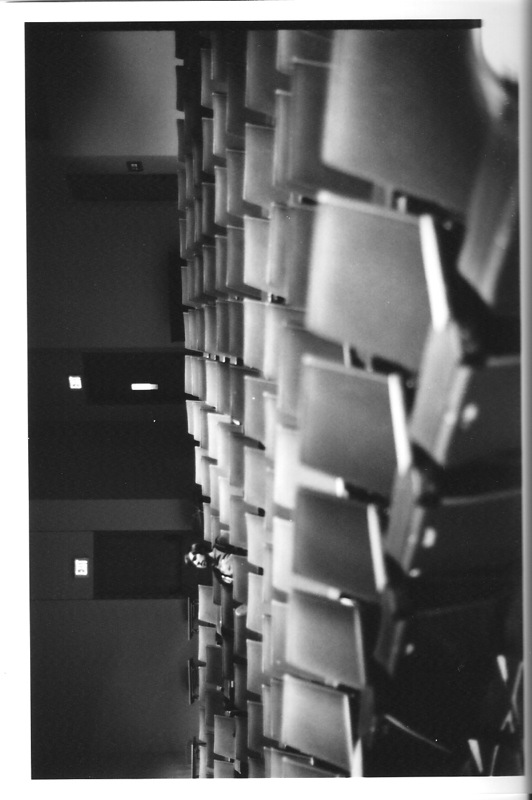 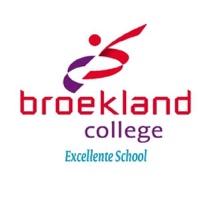 1. Onze school & werkwijze1.1 Algemeen Voor u ligt het ondersteuningsplan van het Broeklandcollege. Vanuit dit document wordt er verder verwezen naar onderliggende documenten voor specifieke onderdelen. De visie op ondersteuning van onze leerlingen en de werkwijze die wij toepassen, wordt beschreven in dit document. 1.2 Visie ondersteuning
Op Broekland haal je een diploma op een manier die bij jou past. Jouw kwaliteiten, mogelijkheden en ambities zijn daarbij het uitgangspunt. De leerling moet zich thuis voelen in een veilig schoolklimaat. Voor leerlingen die extra ondersteuning nodig hebben, biedt Broekland maatwerk. Dit kan zijn in de vorm van leerlingbegeleiding, RT, trainingen of plaatsing in de maatwerkplaats. De ondersteuning wordt vormgegeven a.d.h.v. de PM-systematiek. PM staat voor professioneel moment. 1.3 PM- SystematiekPM-0  	Intake / warme overdracht basisschoolNa de aanmelding vindt er een warme overdracht plaats met de leerkracht van de basisschool. De informatie uit het onderwijskundig rapport (OKR) en de warme overdracht worden genoteerd in het PM – formulier. Indien nodig, worden ouders en leerling uitgenodigd voor een intakegesprek. PM-1	Mentor / docentDe mentor krijgt signalen van docenten via het formulier lesnotities in Somtoday over een leerling die op een of andere manier niet goed functioneert binnen de klas. De mentor start PM-1. Doelen en afspraken worden in overleg met leerling (en eventueel ouders) opgesteld en vastgelegd in de flexibele pagina PM 2021-2022. Na ongeveer 3 weken wordt PM 1 geëvalueerd. Per doel wordt gekeken of dit doel behaald is. Zo niet zal er een nieuwe interventie gedaan moeten worden. PM 1 wordt verlengd of er wordt gestart met PM 2. Ook de evaluatie wordt vastgelegd in het PM formulier in Somtoday.PM-2	Leerlingcoördinator / teamMochten de interventies in PM 1 niet het beoogde resultaat hebben, dan gaat de mentor naar de leerlingcoördinator. De mentor en coördinator zoeken naar een oplossing, waar nodig na consultatie van de andere vakdocenten tijdens een leerlingbespreking. PM 2 wordt gestart. De mentor blijft ook in deze fase uitvoerder en aanspreekpunt voor de vakdocenten die ook met deze leerling werken en diens ouder(s)/verzorger(s).Na ongeveer 3 weken wordt gekeken of de interventie het gewenste resultaat heeft opgeleverd. Indien tijdens de evaluatie van PM 2 blijkt dat de doelen niet behaald zijn, zal er een nieuwe interventie gedaan moeten worden. PM 2 zal verlengd worden of PM 3 wordt gestart. N.B. In PM 1 en PM 2 heeft het ondersteuningsteam een coachende en adviserende rol (driehoeksgesprekken). Zij kunnen hierbij dan ook ten alle tijden ingeschakeld worden of gevraagd worden voor advies. Ook om observaties te doen en te ondersteunen bij “moeilijke groepen”. Verder kan het voorkomen dat er een acute situatie met een leerling voordoet en PM-1 en 2 worden overgeslagen. Dit wordt in overleg gedaan met mentor, leerlingcoördinator en de ondersteuningscoördinator/ begeleider passend onderwijs. PM-3	OndersteuningsteamMochten de interventies niet het beoogde resultaat hebben, dan bespreekt de mentor dit  met de leerlingcoördinator en de ondersteuningscoördinator (oco). De oco kan de leerling inbrengen in het O-Team voor advies (Gedragswetenschapper SWV, SMW, GGD, VSV, beide leerlingcoördinatoren, Team jeugd Brunssum en Heerlen, oco en BPO).PM 3 wordt gestart. Eventueel met inzet van externe hulpverlening en extra ondersteuning binnen school. PM- 4	Verwijzing naar speciaal onderwijs Indien de school handelingsverlegen is en niet kan voldoen aan de onderwijsbehoefte van een leerling, kan school de leerling verwijzen naar speciaal onderwijs. School vraagt een toelaatbaarheidsverklaring aan bij het samenwerkingsverband. 1.4 Leerlingvolgsysteem Somtoday Het Broeklandcollege werkt binnen Somtoday met flexibele pagina’s. In het PM formulier worden de oudergesprekken, driehoeksgesprekken, coachgesprekken, PM en evaluaties etc. chronologisch genoteerd. Betrokkenen worden middels een bericht in Somtoday op de hoogte gesteld van een nieuw verslag. Daarnaast is er een begeleidingsverslag met lesnotities. Hierin kunnen de docenten voorvallen en incidenten in de les noteren voor de mentor.  De mentor kan deze informatie gebruiken bij volgende gesprekken of evaluaties. In Somtoday zijn ook de resultaten en de aanwezigheid zichtbaar. 2. De ondersteuning 2.1 Intake Leerlingen worden door ouders aangemeld bij het Broeklandcollege. De basisschool meldt de leerling aan via ParnasSys of Ldos. De ouders en leerlingen ontvangen een brief dat hun aanmelding is binnengekomen en ze een bericht zullen ontvangen of de leerling definitief geplaatst is. De intakecommissie bespreekt alle aanmeldingen. In een excel bestand worden de gegevens uit het OKR genoteerd. Er wordt gekeken naar het advies, diagnoses, de onderwijsbehoefte etc. Eventuele vragen voor de leerkracht worden genoteerd. Vervolgens is er een warme overdracht met de leerkracht van groep 8. Indien uit deze informatie blijkt dat er een leerling extra ondersteuning nodig heeft, kunnen ouders en leerling uitgenodigd worden voor een intakegesprek. In het begin van het schooljaar zijn er voor alle leerlingen en ouders kennismakingsgesprekken met de mentor. 2.2 Mentoraat De mentor is het hart van de begeleiding en is gekoppeld aan een klas. Het mentoraat op Broekland is in drie aandachtsvelden te verdelen, te weten: persoonlijke en sociale begeleiding, begeleiding in het leerproces en LOB (loopbaanoriëntatie begeleiding). Hij is het eerste aanspreekpunt voor de leerling. De mentor heeft kennis van de informatie van de toeleverende school/ voorafgaande jaren over de leerling, beheert deze informatie over de leerling en onderhoudt het leerlingvolgsysteem (Somtoday). Hij heeft de zorg voor elke leerling van zijn klas, bewaakt diens onderwijsproces, houdt hiervoor individuele gesprekken, maar begeleidt ook de klas als groep. De mentor geeft de wekelijkse begeleidingslessen (mentoruur) waarbij veel aandacht wordt geschonken aan het groepsproces in de klas en het welbevinden van de leerling. Daarnaast heeft de mentor ook een coachmoment met de leerlingen. Daarbij kan de mentor wekelijks (een aantal) leerlingen terug laten komen die dat nodig hebben. De mentor heeft een signalerende functie en onderhoudt contact met de overige betrokkenen in het begeleidingsproces. Indien nodig verwijst hij/zij door naar andere specialisten binnen school (PM2/PM3). De mentor is de contactpersoon voor de ouders.Verder verwijzen we naar het document “mentoraat op Broekland” voor een specifiekere uitwerking van de mentortaak op onze school. 2.3 KWT- uren Bovenop de reguliere lessen worden er op Broekland KeuzeWerkTijd-uren (KWT) gegeven. Het betreft klas 1, 2 en 3. Het KWT-uur heeft een duidelijke koppeling met de lesstof uit de reguliere lessen. De KWT-uren zijn bestemd om meer maatwerk te bieden aan leerlingen die achterblijven in leerstof of vaardigheden. De vakdocent heeft als professional zicht op het niveau van de leerlingen en de leerstof die komen gaat. De vakdocent blikt vooruit en is helder in de doelstellingen die bereikt moeten worden. Mede hierdoor kan het KWT-uur een pro-actief karakter krijgen.  Tijdens de KWT-uren is er meer ruimte voor individuele begeleiding van de leerling (differentiatie) dan in de reguliere lessen. De KWT-docent is op de hoogte van de problemen waar de leerling tegenaan loopt en biedt hier specifieke hulp voor. Vertrekpunt hierbij is de behoefte van de leerling. We streven ernaar dat de leerling zelf kan omschrijven waar hij tegenaan loopt. 2.4 DriehoeksgesprekkenHet doel van de driehoeksgesprekken is ‘zicht op ontwikkeling’. Tijdens dit gesprek tussen mentor, leerlingcoördinator en ondersteuningscoördinator worden de leerlingen uit de mentorklas besproken. Drie keer per jaar worden kort alle leerlingen besproken. De andere drie keren alleen de leerlingen op vraag van de mentor.  Door de korte lijnen, kan er snel actie ondernomen worden om de leerling te ondersteunen als dat nodig is. 2.5 LeerlingbegeleidingLeerlingen die niet goed in hun vel zitten of in de thuis- of schoolsituatie problemen hebben, kunnen op school hiervoor ondersteuning krijgen. Zij kunnen zich naast hun mentor ook wenden tot de leerjaarcoördinator of ondersteuningscoördinator. Er wordt dan extra persoonlijke begeleiding opgestart door leerlingbegeleiding in de vorm van gesprekjes, hulp bij het plannen/structureren of het inschakelen van externe hulp mocht dat nodig zijn.
2.6 Maatwerkplaats De maatwerkplaats(mwp) is voor leerlingen die tijdelijk niet kunnen deelnemen aan (alle) reguliere lessen. Voor elke leerling wordt een individueel plan opgesteld. Afhankelijk van de hulpvraag worden er afspraken gemaakt. Leerlingen werken onder begeleiding zelfstandig aan de lesstof. Indien nodig wordt de vakdocent gevraagd om uitleg te geven. Toetsen worden soms in de les gemaakt en soms in de mwp. Elke leerling krijgt bij start een klapper met de benodigde informatie, een maatwerkovereenkomst met rooster, een planner en een overzicht van de lesstof voor de komende week. Het streven is om leerlingen in zes weken weer in de reguliere lessen te laten meedraaien. Dit zal langzaam worden opgebouwd. Voor meer informatie over de maatwerkplaats verwijzen we naar het document “Maatwerkplaats 2022-2023”. 2.7 Training De leerlingen krijgen naast de genoemde begeleiding ook verschillende trainingen aangeboden. De mentor van de leerling speelt een belangrijke rol bij de aanmelding voor een dergelijke training.Omstreeks de herfstvakantie vullen alle brugklasleerlingen de SchoolVragenLijst (SVL van Profiel ASL) in. Deze geeft een goed inzicht in de motivatie, de studiehouding en het sociaal-emotioneel welbevinden. De vragenlijst is een goed hulpmiddel voor de mentor bij de persoonlijke begeleiding van de leerling.De resultaten van de SVL – Profiel ASL vormen een van de uitgangspunten bij het opsporen van faalangst bij een leerling of moeite met het aangaan van sociale contacten. Mocht uit de SVL – Profiel ASL blijken dat een Faalangstreductietraining (FRT) of een Sociale Vaardigheidstraining (SoVa) wenselijk is, wordt dit met ouders en de ondersteuningscoördinator besproken. Indien nodig worden deze trainingen binnen school, in een klein groepje, gedurende ongeveer 10 weken, aangeboden.Voor leerlingen die geen motivatie meer hebben voor school en er wat betreft resultaten slecht voorstaan (vooral leerlingen van leerjaar 2 en 3), wordt er binnen school een motivatietraining aangeboden. Ook deze training vindt plaats in een klein groepje, gedurende een periode van ongeveer 10 weken. Via de gemeente worden er nog andere externe trainingen aangeboden. School kan een leerling hiervoor aanmelden. 
Trainingen waar leerlingen regelmatig baat bij hebben zijn onder andere: You!nGman / You!ngWoman. Dit zijn preventieve methodieken voor jongens/ meiden in de leeftijdscategorie 12-17 jaar.  Het doel van deze methodiek is: de jongens/ meiden weerbaarder en sterker maken.Rots en Water voor VO-leerlingen. Doel van het Rots en Water programma is het vergroten van de communicatie- en sociale vaardigheden en welzijn bij jongeren en het voorkomen en/of verminderen van sociale problemen zoals pesten, conflicten, uitsluiting, meeloopgedrag en seksueel grensoverschrijdend gedrag.Head up: veerkracht, zelfvertrouwen en oplossingsgericht denken voor jongeren. Deze training leert jongeren vaardigheden en praktische kennis over hoe je kunt omgaan met de druk van school.2.8 Remedial Teaching Er wordt begeleiding geboden aan leerlingen met leerproblemen, bijv. dyslexie of dyscalculie. Leerlingen met een dyslexie- of dyscalculieverklaring hebben recht op dispenserende en compenserende maatregelen. Hierbij kan gedacht worden aan meer tijd bij proefwerken/examens, mondelinge in plaats van schriftelijke overhoringen, spellingfouten minder zwaar tellen, gebruik van regelkaarten, enz. Tijdens de RT-lessen wordt er aandacht besteed aan het aanleren van compenserende hulpmiddelen, bijvoorbeeld het gebruik van computerprogramma Kurzweil.
Er kan in de RT-lessen, gedurende een korte periode, gewerkt worden aan schoolse zaken waar de leerling tegenaan loopt. Denk hierbij aan extra hulp bij spelling, rekenen, begrijpend lezen, Engels, enz.
Bovendien krijgen leerlingen met een andere moedertaal op school extra ondersteuning middels NT-2 lessen. In de onderbouw wordt tijdens de NT-2 lessen ingezet op uitbreiding woordenschat (schooltaalwoorden), tekstbegrip en schrijfvaardigheid. In de bovenbouw wordt vooral ingezet op het verbeteren van de schrijfvaardigheid (i.v.m. eindexamen Nederlands).3. Organisatie van de ondersteuning 3.1 Ondersteuning intern Ondersteuningcoördinatoren (oco) onderbouw & bovenbouw – De ondersteuningscoördinatoren zijn verantwoordelijk voor het coördineren van de zorg. De ondersteuningscoördinatoren zijn nauw betrokken bij zorgleerlingen (PM 3). Op het moment dat er meer zorg nodig is, kan er intern of extern extra ondersteuning worden ingezet. Ze hebben een adviserende rol binnen PM 1 en 2.Leerlingcoördinator – de leerling coördinator ontfermt zich over de dagelijkse aansturing van leerlingzaken. Begeleider passend onderwijs – De BPO’er biedt extra ondersteuning aan leerlingen met een ondersteuningsbehoefte. Dit zijn vaker leerlingen met een diagnose ASS of ADHD. Leerlingbegeleider – Leerlingbegeleiding kan worden ingezet als leerlingen behoefte hebben om met iemand te praten of als er zorgen zijn om een leerling. Remedial Teacher (RT’er) - De remedial teacher geeft extra begeleiding aan leerlingen met leerproblemen zoals dyslexie en dyscalculie.Anti- pestcoördinator - De anti-pest coördinator wordt betrokken als er conflicten zijn tussen leerlingen. Broekland hanteert een anti- pestprotocol. Verzuimcoördinator - De verzuimcoördinator houdt het ziekteverzuim bij van de leerlingen en monitort de spijbeluren. Leerlingen moeten twee uren nakomen per spijbel uur. Daarnaast heeft de verzuimcoördinator gesprekken met leerlingen die regelmatig te laat komen. Begeleider maatwerkplaats – In de maatwerkplaats worden leerlingen opgevangen die tijdelijk niet aan alle reguliere lessen kunnen deelnemen. De begeleider van de maatwerkplaats stelt met de leerlingen doelen op en ondersteunt bij het plannen en organiseren van de stof. 3.2 Ondersteuningsteam extern Het externe ondersteuningsteam komt eens in de zes weken bij elkaar. Dan worden de leerlingen besproken die meer ondersteuning nodig hebben. De volgende organisaties (zie bijlage 1 voor de gekoppelde personen) zijn hierbij betrokken:Gedragswetenschapper SWVLeerplichtambtenaar VSVSchoolmaatschappelijk werker Brunssum & HeerlenTeam Jeugd Brunssum & HeerlenJeugdarts – GGDJeugdverpleegkundige - GGD4. Documenten ondersteuning / ProtocollenNaast dit document zijn de volgende documenten aanwezig:Protocol VerzuimProtocol MaatwerkplaatsProtocol SomtodayAnti- pestprotocol / Sociale media Protocol dyslexie/ dyscalculie (nog opstellen) Protocol Rouw & Overlijden Protocol Meldcode huiselijk geweld, mishandeling & misbruikSchoolondersteuningsprofiel Studievaardigheden5. Samenwerkingsverband Parkstad In het samenwerkingsverband werken schoolbesturen, VO scholen en speciaal voortgezet onderwijs samen voor het verzorgen van onderwijs aan hun leerlingen. Missie: Het samenwerkingsverband zet zich in zodanig onderwijs te bieden aan alle leerlingen opdat ze hun schoolloopbaan bij voorkeur gediplomeerd kunnen afsluiten. Leerlingen begeleiden naar vervolgonderwijs of toeleiden naar een plek waar de leerling maximaal zijn/haar talenten kan waarmaken. Alles met het doel dat jongeren actief en zo zelfstandig mogelijk participeren in de samenleving. Het samenwerkingsverband richt zich op de onderwijsondersteuning die leerlingen en leraren nodig hebben om aan deze doelstelling bij te dragen.
Visie: Onze visie is dat wij elke leerling in onze regio de best mogelijk passende onderwijsplaats bieden. Het uitgangspunt is 'regulier onderwijs als het kan; speciaal onderwijs daar waar het nodig is'.6. Bijlagen Ondersteuningsteam 2022-2023Bijlage 1Ondersteuningsteam intern 2022 - 2023Ondersteuningcoördinatoren 	 - Kim Fiekers (bovenbouw) & Monica Verrips (onderbouw)Begeleider passend onderwijs 	 - Monica VerripsLeerlingbegeleider		 - Maud Goossens, Danny Preil, Kim Fiekers & Monica VerripsRemedial Teacher (RT’er) 	- Maud Goossens & Kim FiekersAnti- pestcoördinator		- Michou BressersVerzuimcoördinator		- Ruben HaasBegeleider maatwerkplaats	- Kim Bormans & Monica VerripsOndersteuningsteam extern 2022 - 2023Gedragswetenschapper SWV			- Gonne van Kempen Leerplichtambtenaar VSV			- Dian CordewenerSchoolmaatschappelijk werker Brunssum 	- Brenda Plantaz & Amira NouriSchoolmaatschappelijk werk  Heerlen/ Jens	- Daphna BucksJongeren werker Jens				 - Daisy PeetersJongeren werker Brunssum			- Terence OeyTeam Jeugd Brunssum 				- Rafke MobersTeam Jeugd  Heerlen				- Sanne van Oever & Lidwine DouvenJeugdarts – GGD				- Myrthe SimonsJeugdverpleegkundige – GGD			- Caroline RadstakeBijlage 1Taken OndersteuningscoördinatorAanspreekpunt wat betreft leerlingenzorg intern en externOrganiseren O-team besprekingenOrganiseren en voeren (in samenspraak leerlingcoördinator) van driehoeksgesprekkenDeelname intakecommissieSupervisie/aansturing interne leerlingenzorgOpstellen en updaten zorgdocumentenContact met teamleider zorgMentoren (verplichte en mogelijke) invulling geven van mentorurenBijscholing van collega’s m.b.t. zorg regelenSoVa en FRT-trainingen voor leerlingen regelenAfname testen (SVL, NIO, WISC, SON, …) regelenBijwonen NOC PL (Netwerk Ondersteuningscoördinatoren Parkstad)Voorstellen doen/regelen van projecten in vergaderweekAansturen maatwerkplaats
Taken leerlingbegeleiding/Remedial teacher/BPOIndividuele hulp aan leerlingen (o.a. problemen m.b.t. leren, faalangst, zelfbeeld, pesten, thuissituatie, …)Hulp in kleine groepjesAanspreekpunt voor mentoren voor tips en adviezen Contact met ouders over begeleidingContact met en terugkoppeling naar mentor over de begeleidingBeschrijven van begeleiding in PM-formulier en/of LVS (Somtoday)Overleg met OndersteuningscoördinatorOpstellen en bijhouden faciliteitenlijst (en versturen naar collega’s)Bespreken van benodigde faciliteiten Regelen van workshop Kurzweil voor nieuwe leerlingen met dyslexieVerzorgen van NT-2 lessen  Hulpmiddelen dyslexie Werkzaamheden leerlingcoördinatoren Voorbereiden, opstellen agenda en leiden van leerlingbesprekingen Voorbereiden en leiden van rapportvergaderingen Opvangen leerlingen met lesverwijderingenOpvangen leerlingen bij conflictenLeerstofschema opstellen voor de leerlingen bij toetswekenOverplaatsing leerlingen/ contact met ontvangende school Aanschuiven bij oudergesprekken op vraag van mentor/ondersteuningcoördinator.Maken van brieven voor ouders over geplande activiteitenAgenda/plannerPlanning KWT uren & huiswerkklasPlanning in te halen proefwerkenInterne en externe schorsingenDuo-meldingen & contact VSVContact Bureau Halt